
На ДениКато жилав корен,жилав корен
избрана си – да бъдеш...
Не само! – 
призвана си да оживяваш всичко,
да си живинката на най - високия бор.
Казваш, че си малка жилка, 
не, 
голяма си,
голяма си.Ти мъкнеш сила от планината,
ти вадиш мъдрост от извори,
в теб кълнят прастари зърна 
и пробиват,
земетръсно
разместват недрата 
на островчето, което ни е останало
и ние с нокти и зъби пазим,
хвърляш ни в бездната
и викаш: "Летете!"Ти караш приливни вълни,
сърфираш
върху любовния гребен
и ни стоварваш 
стихията,
миеш ни
и ни пречистваш
всеки път, всеки път,
щом си хвърлим нещастния малък сал, 
за да те учим
да плуваш....2015Гръмотевично тежки
са думите ти –
палят, палят
засъхналите ни чувства,
артрозиралите ни мисли...
и не се гасят, не се гасят,
докато не станем на въглени.Нестинарка си ти,
болка е,
жертва е 
танцът ти...
... но е предречено да ни сбъдва!...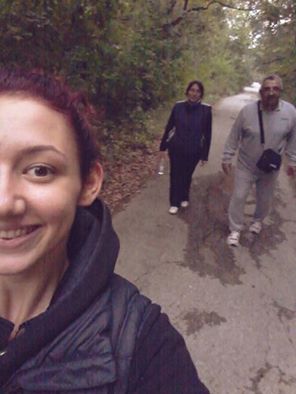 